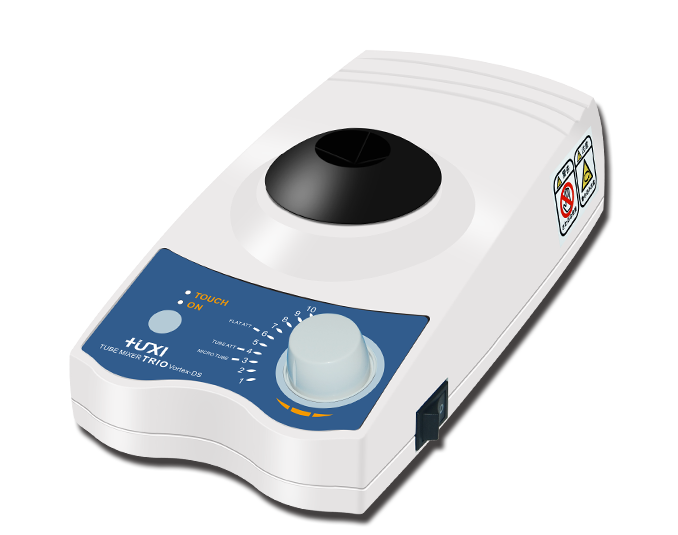 1、产品应用多功能混匀搅拌器功能强大， 造型美观，携带方便，集磁力搅拌，旋涡混匀，微孔板振荡功能于一身。2、产品特点点动式与连续运转两种运转模式可选择，切换方便；装上搅拌器底座，可作为搅拌器使用，最高可搅拌2000ml的容量（最大转速1500rpm）；装上圆盘，配上试管适配器，以旋涡混合不同离心试管； 装上微孔板适配器，可以旋涡混合微孔板。3、技术参数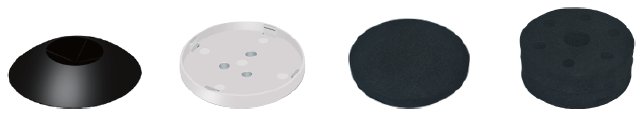 旋涡头          通用圆盘            平板垫片         适配器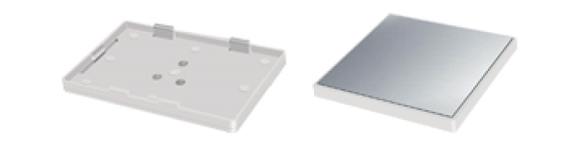 微孔板                       磁力架4、装箱清单型号Vortex-DS （选配二）转速/振幅200-2500rpm(200-1500rpm)/4.5mm转速设定旋钮旋转控制方式微电脑控制器附加功能自动（触摸）启动/连续运转的切换方式电机/功率高转速DC有刷马达/约18W箱体尺寸/材质115×230×60mm/压铸铝合金电源AC100-240V,50-60HZ(带专用AC适配器）重量2.1kg标准配件旋涡头、微孔板，磁力架，通用圆盘，平板垫片，适配器序号名称数量1主机1台2电源线1根3使用说明书1份4合格证（含保修卡）1份5微孔板1个6磁力架1个7通用圆盘1个8平板垫片1个9适配器1个